INDICAÇÃO Nº 4761/2017Sugere ao Poder Executivo Municipal que proceda com a roçagem de mato alto em Área pública localizado na Rua do Cloro defronte ao nº 132, no bairro Jardim Amélia.Excelentíssimo Senhor Prefeito Municipal, Nos termos do Art. 108 do Regimento Interno desta Casa de Leis, dirijo-me a Vossa Excelência para sugerir que, por intermédio do Setor competente, que proceda com a roçagem de mato alto em Área pública localizado na Rua do Cloro defronte ao nº 132, no bairro Jardim Amélia, em nosso município.Justificativa:Conforme relatos dos moradores do local e constatado por este vereador, o local está com o mato alto impossibilitando a utilização dos pedestres.Plenário “Dr. Tancredo Neves”, em 22 de Maio de 2.017.FELIPE SANCHES-Vereador-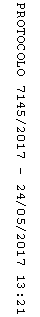 